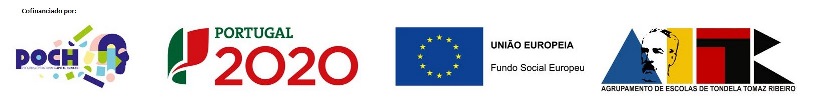 Curso Profissional de Ano: Disciplina: Turma: Módulo/UFCD:   Módulo/UFCD:   